Работники Уразметьевского ДК 18 марта 2016г организовали выездной концерт в д.В-Тюш, а 19 марта в Уинский район д.У-Телес и д.Иштеряки. Песнями и стихами о родном крае ,задорными танцами и смешными сценками порадовали зрителей участники художественной самодеятельности Уразметьевского ДК ,а собравшиеся зрители одарили их улыбками и громкими аплодисментами.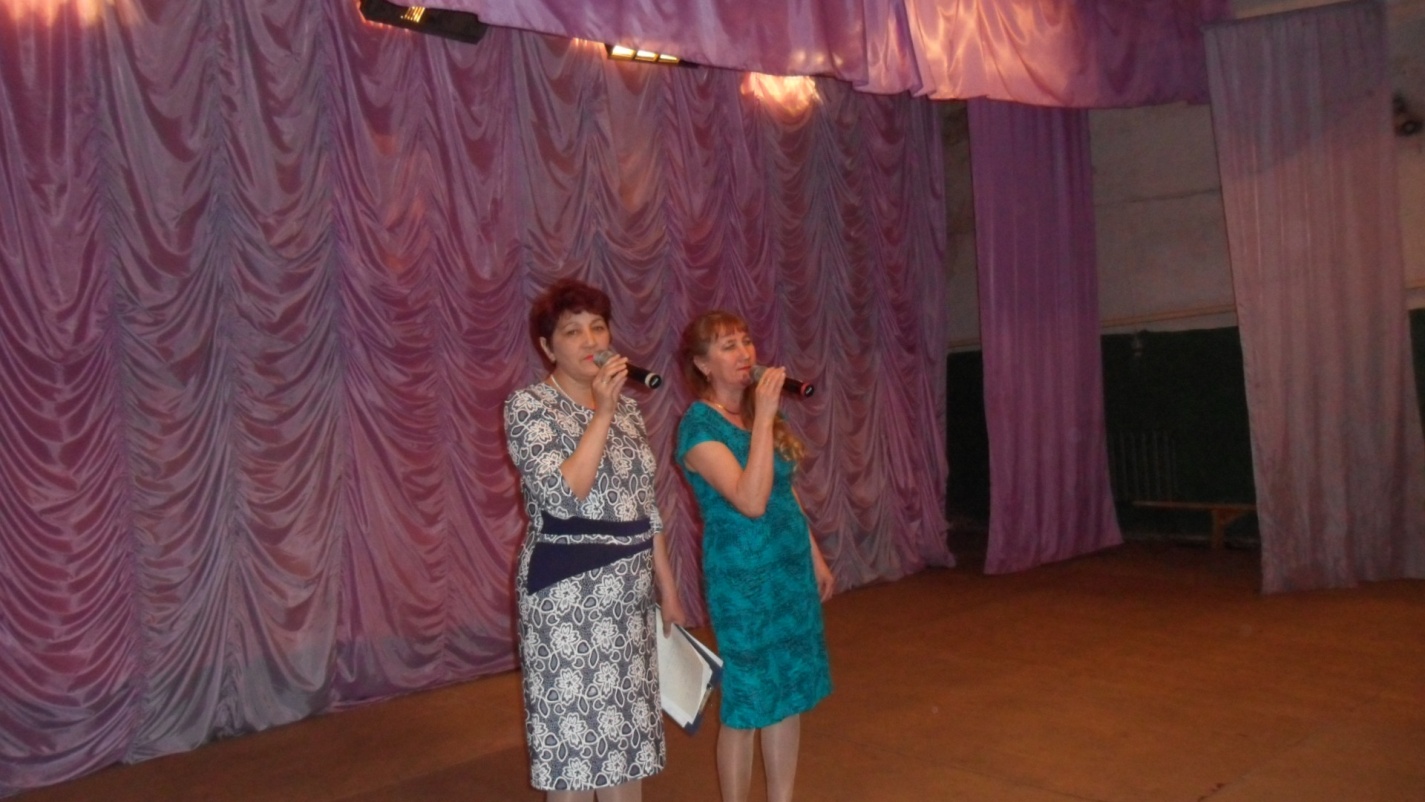 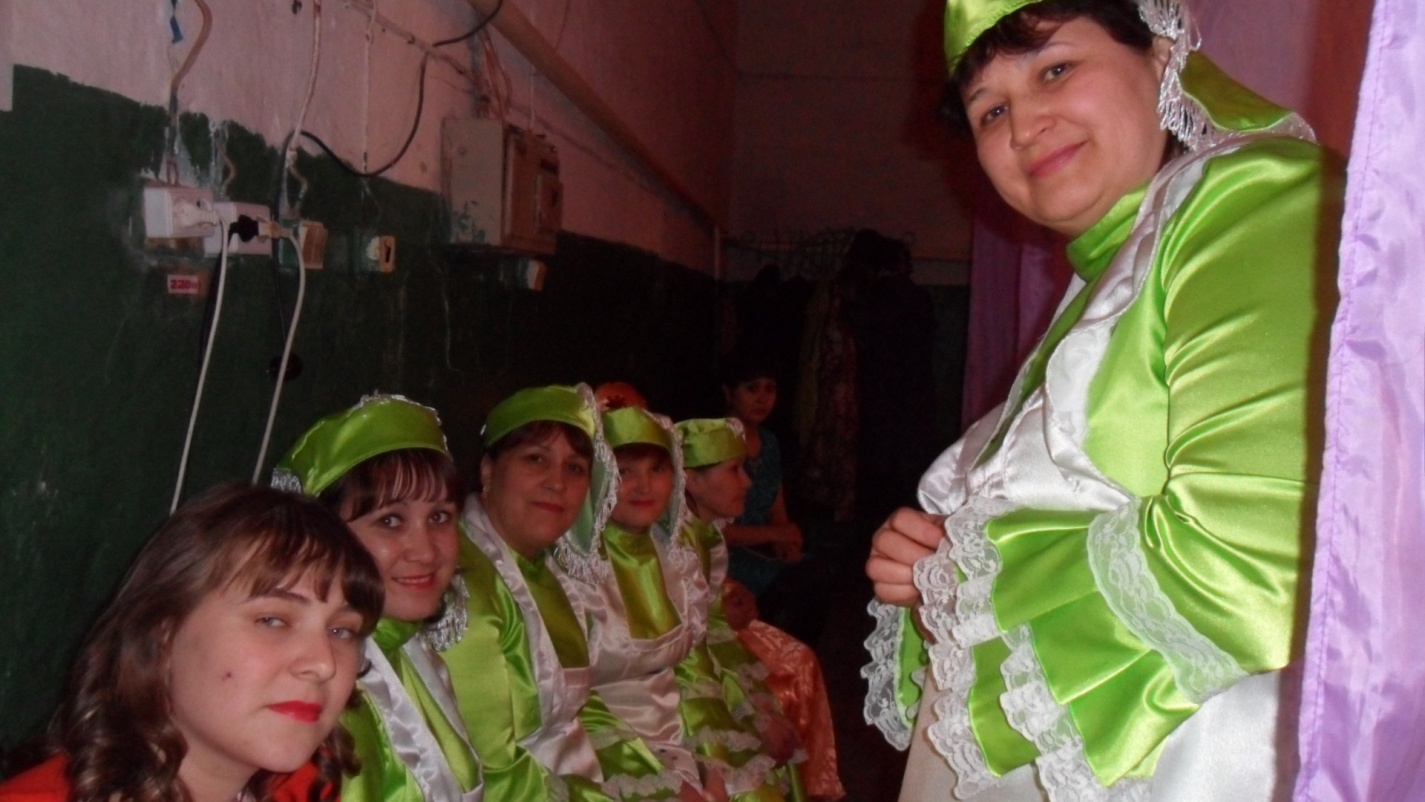 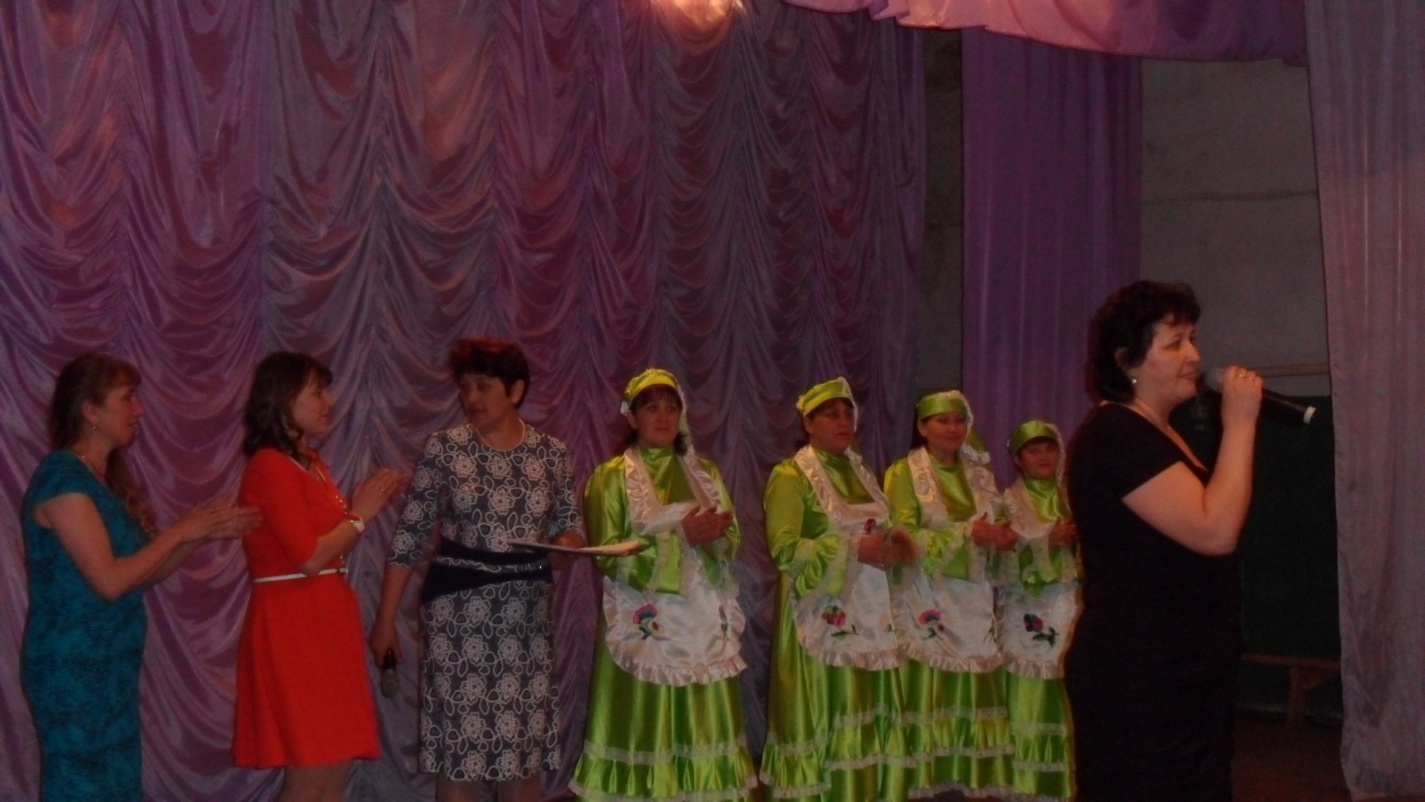 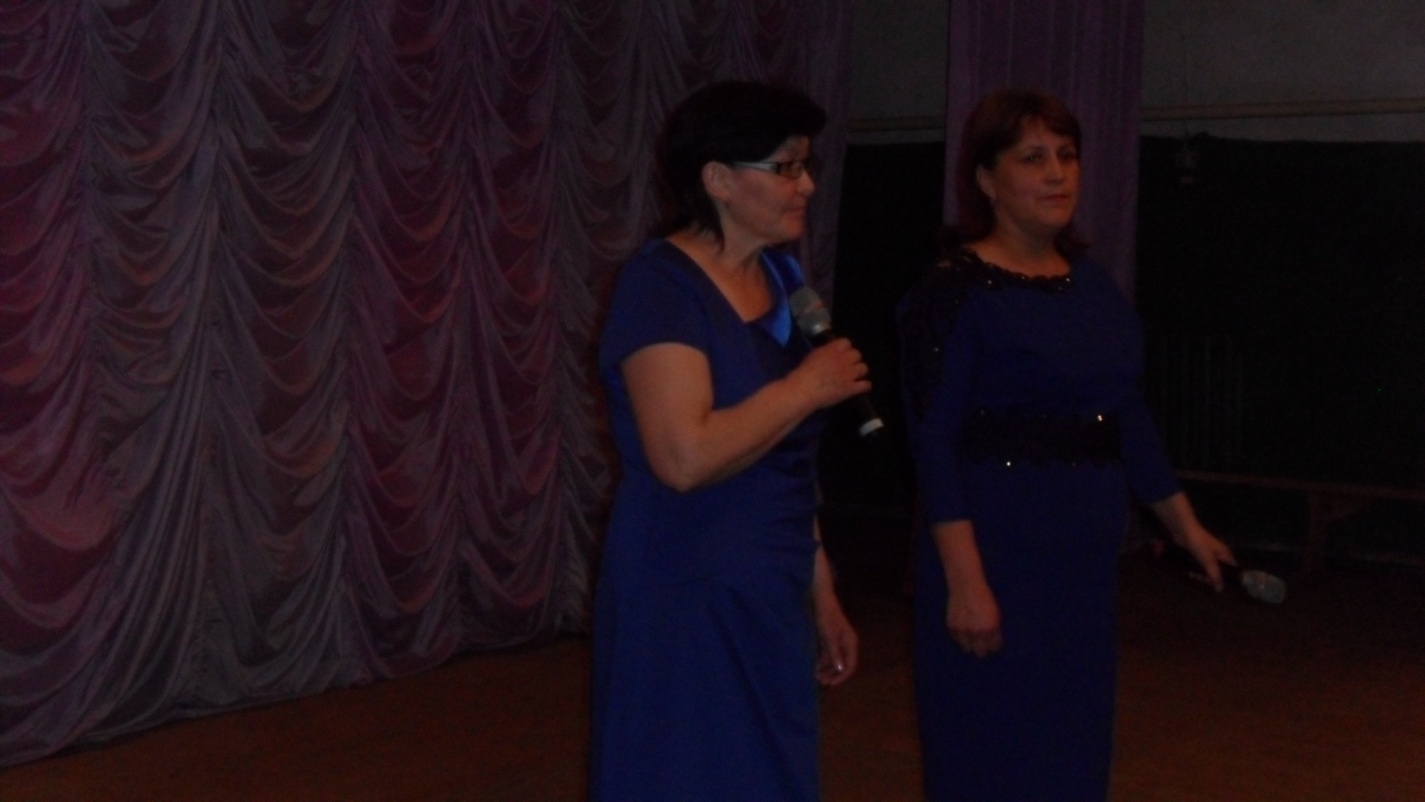 